MEIN LIEBLINGSWORT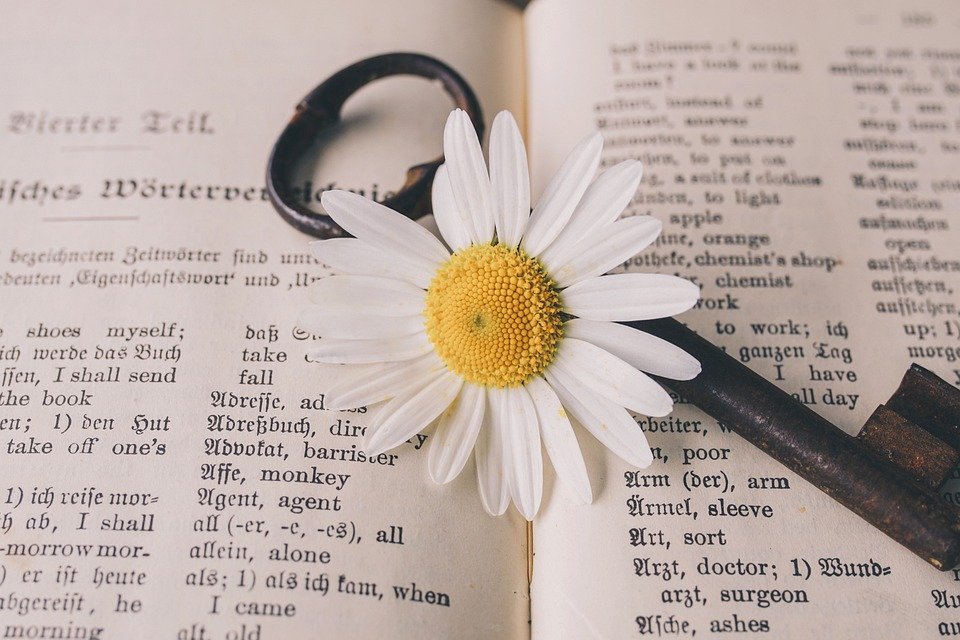 by PixabayAusgangspunkt für die Aktivität bilden Kurzvideos in den unterschiedlichsten Fremdsprachen.z.B. Mein Lieblingwort / meine Lieblingsphrase auf Spanisch: 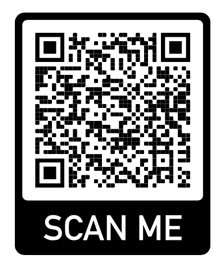 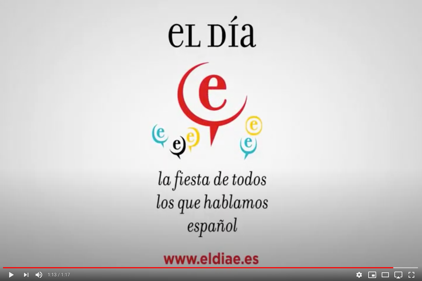 https://www.youtube.com/watch?v=XLLLRBlV8Vk&ab_channel=BibliotecaElCandelabroWelche Wörter habt ihr verstanden?Und was ist dein Lieblingswort/deine Lieblingsphrase?Nach einer ersten Runde im Klassenverband nehmen die Schüler/innen in Gruppen kurze Videos mit dem Handy auf. Mögliche Variation für Englisch: Wort und kurze Begründung angeben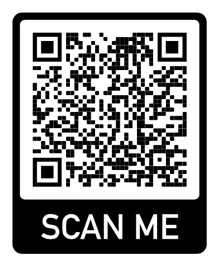 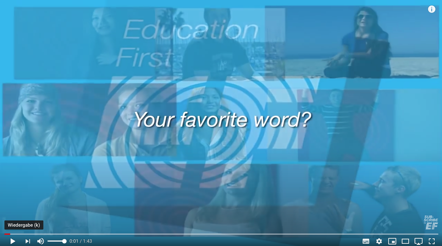 https://www.youtube.com/watch?v=-3p0hsvmCCE&ab_channel=EFInternationalLanguageCampuses Diese Aktivität eignet sich auch wunderbar für die Mehrsprachigkeit.